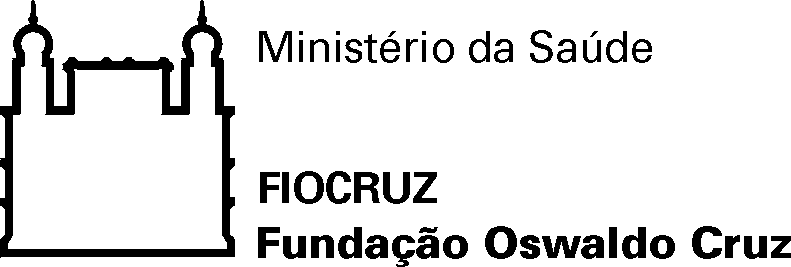 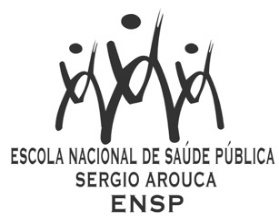 COMUNICAÇÃO DE ENTRADA EM PARECER PRÉVIODOUTORADO EM SAÚDE PÚBLICA(Preencher o formulário eletronicamente)Aluno(a):       Ano de Ingresso:      Tel.:       E-mail:      Orientador(a):      Segundo(a) orientador(a):      Terceiro(a) orientador(a):      Área de concentração (do orientador):      Título da Tese:      Parecer aprovado por CEP. CAAE Nº:      CEP / ENSP Outro CEP O projeto não foi apreciado pelo CEP por não envolver, nos termos da Resolução CNS/MS nº 466/2012, seres humanos.Artigo/livro/capítulo de livro:Título:      Momento da 1ª apresentação à banca: Qualificação     DefesaSituação atual: Formatado   Submetido   Aceito   PublicadoEXAMINADORESObservações:  -Continua-Atenção: 1) Caso haja Professor Colaborador ou Assistente do Orientador, indicar a seguir:_______________________________________________________________________________2) A banca deverá ser composta de, no mínimo, três professores doutores, incluindo o orientador.3) Na comprovação de banca prévia é obrigatória a presença de no mínimo um membro externo ao Programa de Epidemiologia em Saúde Púbica e a ENSP.4) Todos os membros da banca, preencher, o nome completo e a sigla da instituição de vínculo atualizada.5) Caso o membro externo não tenha participado anteriormente de nenhuma defesa na ENSP, será necessário o envio de uma cópia do seu diploma de doutorado e preenchimento dos dados nos campos que seguem abaixo: DADOS PESSOAIS DO EXAMINADOR EXTERNOEfetivo		SuplenteNome:      Tel.:       E-mail:      Endereço:      Nacionalidade:       Data de Nascimento:      /     /     Instituição onde concluiu o Doutorado:      Área:       Ano de Conclusão:      Instituição de vínculo:      RG:       CPF:      Efetivo		SuplenteNome:      Tel.:       E-mail:      Endereço:      Nacionalidade:       Data de Nascimento:      /     /     Instituição onde concluiu o Doutorado:      Área:       Ano de Conclusão:      Instituição de vínculo:      RG:       CPF:      Efetivo		SuplenteNome:      Tel.:       E-mail:      Endereço:      Nacionalidade:       Data de Nascimento:      /     /     Instituição onde concluiu o Doutorado:      Área:       Ano de Conclusão:      Instituição de vínculo:      RG:       CPF:       Rio de Janeiro,       de       de      .Atualizado em 03/01/2022 Serviço de Gestão Acadêmica - Rua Leopoldo Bulhões, 1.480, Térreo – Manguinhos-RJ – 21041-210   Tel.: (0-XX-21) 2598-2702 E-mail: secadefesa@ensp.fiocruz.br -2-Nome por extensoSigla da instituição de vínculoProf(a) Dr(a).(Membro interno ou externo ao Programa de Saúde Pública e a ENSP - obrigatório)Prof(a) Dr(a).(Membro interno ou externo ao Programa de Saúde Pública e a ENSP - obrigatório)Prof(a) Dr(a).(Membro externo ao Programa de Saúde Pública e a ENSP – a critério do orientador)Prof(a) Dr(a).(Membro externo ao Programa de Saúde Pública e a ENSP – a critério do orientador)Prof(a) Dr(a).(Segundo(a) Orientador(a))Prof(a) Dr(a).(Orientador(a))Prof(a) Dr(a).(Suplente externo - Membro externo ao Programa de Saúde Pública e a ENSP) Prof(a) Dr(a).(Suplente interno – Membro interno ou externo ao Programa de Saúde Pública e a ENSP)Assinatura do(a) Orientador(a)